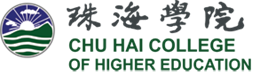 NON-PLAGIARISM DECLARATION FORMThe Best Business Ethics Project Competition 2016:Entrepreneurship, Business Ethics and Corporate Social ResponsibilitiesSection A.  PLAGIARISM WARNINGNo participant shall present the works of another person as his / her own even if the materials so represented constitute only a part of the work submitted.No participant shall copy ideas found in print in books and articles or on the Web without giving proper credit to the original sources. 3. 	No participant shall download or copy, in part or in their entirety, articles, study or research papers found on the Internet and submit the paper as his/her own work. 4. 	No participant shall contribute any work to another participant if he/she knows or should know that the latter may submit the work in part or whole as his/her own. 5. 	Receipt of payment in whatever form for work contributed shall raise a presumption that the participant had such knowledge. 6. 	Any participant found to have committed or aided and abetted the offence of plagiarism may be disqualified in the competition. 7. 	A participant should seek clarification from his/her respective teachers, tutors, lecturers or supervisors of his/her school/institution if he/she is unsure whether he/she is plagiarizing the work of another person. Section B.  DECLARATION BY PARTICIPANTSI declare that all materials in the report submitted are our own works and do not involve plagiarism. Title: ______________________________________________________________ Section: _____________________________________ School name: _________________________________________________Note:  	Please return the completed the Non-Plagiarism Declaration Form together with the final report by 15 JUNE, 2016 to	Mr. Michael ChanEmail: ccesr@chuhai.edu.hkAddress: Centre for Corporate Ethics and Social Responsibilities, Chu Hai College of Higher Education, Yi Lok Street, Rivera Gardens, Tsuen Wan, New Territories, Hong KongSignature of Participant (Team leader): __________________________________ Name of Participant: __________________________________ Date: __________________________________Signature of Participant: __________________________________ Name of Participant: __________________________________ Date: __________________________________Signature of Participant: __________________________________ Name of Participant: __________________________________Date: __________________________________Signature of Participant: __________________________________ Name of Participant: __________________________________ Date: __________________________________ Signature of Participant: __________________________________ Name of Participant: __________________________________ Date: __________________________________Signature of Participant: __________________________________ Name of Participant: __________________________________ Date: __________________________________